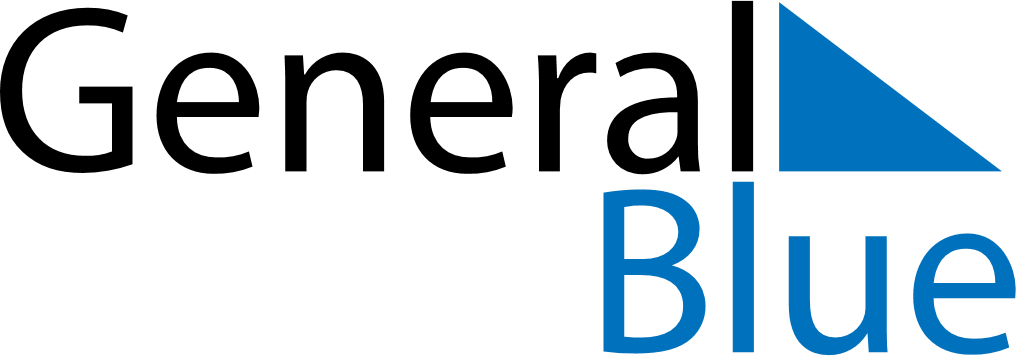 Weekly CalendarJune 22, 2026 - June 28, 2026Weekly CalendarJune 22, 2026 - June 28, 2026MondayJun 22MondayJun 22TuesdayJun 23WednesdayJun 24WednesdayJun 24ThursdayJun 25FridayJun 26FridayJun 26SaturdayJun 27SundayJun 28SundayJun 28My Notes